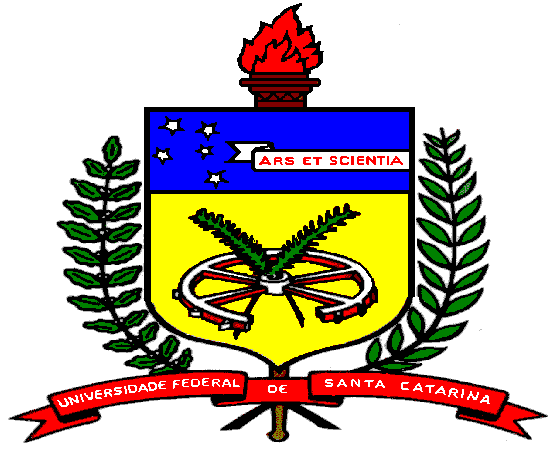 UNIVERSIDADE FEDERAL DE SANTA CATARINACENTRO DE FILOSOFIA E CIÊNCIAS HUMANASCURSO DE GRADUAÇÃO EM ANTROPOLOGIAPARECER DO PROJETO DE TRABALHO CONCLUSÃO DE CURSO E ACEITE DE ORIENTAÇÃOTendo analisado o Projeto de Trabalho de Conclusão de Curso de Graduação- Bacharelado em Antropologia, do aluno/a ______________________________________________________________________, matrícula n° ___________________________________________________________ , intitulado_____________________________________________________________________________________________________________________________________________________________________________________________________________Considero o projeto aprovado com o seguinte parecer:Declaro que, em princípio, me disponho a orientar o/a aluno/a em seu Trabalho de Conclusão de Curso.Florianópolis, ______/_______/_________. Nome e assinatura do professor/a: ______________________________________